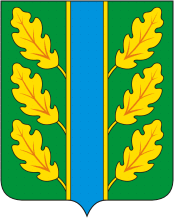 Периодическое печатное средство массовой информации«Вестник Дубровского района»Распространяется бесплатно.Подлежит распространению на территории Дубровского района.Порядковый номер выпуска:  № 162Дата выхода выпуска в свет: 10.07.2020 годаТираж:  22 экземплярар.п.ДубровкаСоучредителями периодического печатного средства массовой информации «Вестник Дубровского района» являются: Дубровский районный Совет народных депутатов и администрация Дубровского района.Редакцией периодического печатного средства массовой информации «Вестник Дубровского района» является администрация Дубровского района, которая также является его издателем и распространителем.        Адрес редакции, издателя, типографии: 242750, Брянская область, поселок Дубровка, ул. Победы, д 18.        Периодическое печатное средство массовой информации «Вестник Дубровского района является официальным периодическим печатным средством массовой информации, предназначенным для опубликования муниципальных правовых актов органов местного самоуправления Дубровского района, обсуждения проектов муниципальных правовых актов, доведения до сведения жителей Дубровского района иной официальной информации.        Главный редактор: Василенко О.Н.Содержание:Раздел 1. «Правовые акты».1.1. Устав муниципального образования «Дубровский район». 1.2. Правовые акты, принимаемые на местном референдуме.1.3. Решения Дубровского районного Совета народных депутатов.1.4. Решения Дубровского поселкового Совета  народных депутатов1.5. Постановления и распоряжения администрации Дубровского района.1.6. Приказы Председателя контрольно- счетной палаты Дубровского района.Раздел 2. «Официальная информация».2.1. Отчеты о деятельности контрольно- счетной палаты Дубровского района.2.2.  Объявления о проведении публичных слушаний.2.3.  Муниципальные правовые акты, подлежащие обсуждению на публичных слушаниях.2.4. Иная официальная информация.Раздел 1. «Правовые акты».1.1. Устав муниципального образования «Дубровский район» – информация отсутствует.1.2. Правовые акты, принимаемые на местном референдуме – информация отсутствует.1.3. Решения Дубровского районного Совета народных депутатов - информация отсутствует.1.4. Решения Дубровского поселкового Совета  народных депутатов - информация отсутствует.                                                                                               Постановления и распоряжения администрации Дубровского района -  информация отсутствует.1.6. Приказы Председателя контрольно - счетной палаты Дубровского района - информация отсутствует.Раздел 2. «Официальная информация».2.1. Отчеты о деятельности контрольно - счетной палаты Дубровского района - информация отсутствует.2.2.  Объявления о проведении публичных слушаний  - информация отсутствует.2.3.  Муниципальные правовые акты, подлежащие обсуждению на публичных слушаниях -информация отсутствует.2.4. Иная официальная информация  2.4.1. Извещение о предварительном согласовании предоставления земельного участкарп. Дубровка                                                                                     « 10 »  июля  2020 г.Администрация Дубровского района в соответствии со ст. 39.14 и ст. 39.15  Земельного Кодекса Российской Федерации, извещает о предварительном согласовании предоставления земельного участка, который предстоит образовать из земель, государственная собственность на которые не разграничена, категория земель: земли сельскохозяйственного назначения, с разрешенным видом использования – растениеводство, расположенный  в кадастровом  квартале: 32:05:0210103, по адресу: Российская Федерация, Брянская область, Дубровский муниципальный район, Дубровское городское поселение,  площадью 179810 кв.м.Площадь и местоположение земельного участка ориентировочные и подлежат уточнению при межевании.Лица, заинтересованные в приобретении прав на указанный земельный участок могут подавать заявления в письменном виде, по установленной форме, при личном обращении, при предъявлении паспорта и свидетельства о государственной регистрации или через представителя по доверенности в течение 30 дней со дня публикации извещения. Дата окончания приема заявок – «10» августа 2020 года (включительно).Данное извещение  размещено на сайте Дубровского  муниципального района Брянской области в сети «Интернет» www.admdubrovka.ru, на официальном сайте  Российской Федерации в сети «Интернет» для размещения информации о проведении торгов www.torgi.gov.ru, а также в периодическом печатном средстве массовой информации «Вестник Дубровского района». Ознакомиться со схемой расположения земельного участка и подать заявление можно в  администрации Дубровского района, по адресу: Брянская область, Дубровский район, рп. Дубровка, ул. Победы, д.18, по рабочим дням, с понедельника по четверг с 9.00 до 13.00, с 14.00 до 17.30, в пятницу – до 16.00. Выходные дни - суббота, воскресенье, праздничные дни в соответствии с календарём. Контактный телефон:  8(48332) 9-11-13, 8(48332) 9-11-33.Глава администрации Дубровского района                                 И.А. ШевелевВыпуск  № 160  периодического печатного средства массовой информации «Вестник Дубровского района»  подписан к печати.      Главный редактор                О.Н. Василенко